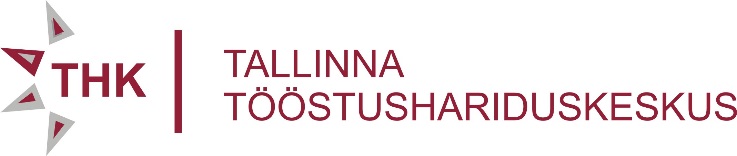 ÕPILASKODU ÜÜRILEPINGU SÕLMIMINEAvaldusPalun sõlmida õpilaskodu üürilepingu seoses õpingutega…………………………………..………………erialal, ajavahemikul ……………………………….…kuni……………………………………..Üürniku andmed:Ees- ja perekonnanimi (trükitähtedega) ……………………………………………………………….Isikukood …../..…./……/……/……/……/……/……/……/……/……/Elukoha aadress ja sihtnumber)....................................................…………………………………..…………………………………………………………………………………………………………….Kontakt (e-post, telefon) …….…………………………………………………….…………………...Alaealise üürniku esindaja andmed:Ees- ja perekonnanimi (trükitähtedega) ……………………………………………………………….Isikukood …../..…./……/……/……/……/……/……/……/……/……/Elukoha aadress ja sihtnumber)....................................................…………………………………..…………………………………………………………………………………………………………….Kontakt (e-post, telefon) …….……………………………………………………………………..…..Täiendav info……………………………………………………………………………………….....………………………………………………………………………………………………………….………………………………………………………………………………………………………….Õpilaskodu sisekorraeeskiri: https://www.tthk.ee/bw_client_files//public/img/File/Tuuptingimuseduhiselamu.pdf Õpilaskodu teenuste hinnakiri:https://www.tthk.ee/wp-content/uploads/2020/08/KK_31_08_2020_OK_teenuste_hinnakiri_.pdf 	„ …..” …………..….. a. 	……………………………………………...	(üürniku allkiri)…….………………………………………..
(alaealise üürniku esindaja allkiri)